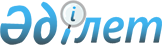 О проекте Закона Республики Казахстан "О внесении дополнений и изменения в некоторые законодательные акты Республики Казахстан по вопросам оперативно-розыскной деятельности"Постановление Правительства Республики Казахстан от 6 мая 2004 года N 507

      Правительство Республики Казахстан постановляет: 

      Внести на рассмотрение Мажилиса Парламента Республики Казахстан проект Закона Республики Казахстан "О внесении дополнений и изменения в некоторые законодательные акты Республики Казахстан по вопросам оперативно-розыскной деятельности".        Премьер-Министр 

      Республики Казахстан 

  Проект        Закон Республики Казахстан  О внесении дополнений и изменения в некоторые законодательные 

акты Республики Казахстан по вопросам оперативно-розыскной деятельности       Внести дополнения и изменение в следующие законодательные акты Республики Казахстан: 

      1. В Таможенный  кодекс  Республики Казахстан от 5 апреля 2003 г. (Ведомости Парламента Республики Казахстан, 2003 г., N 7-8, ст. 40; N 15, ст. 139): 

      1) в статье 16 после слов "в Республике Казахстан," дополнить словами "оперативно-розыскную деятельность в соответствии с законодательством об оперативно-розыскной деятельности,"; 

      2) статью 23 дополнить подпунктом 10) следующего содержания: 

      "10) осуществлять оперативно-розыскную деятельность в соответствии с законодательством Республики Казахстан об оперативно-розыскной деятельности.". 

      2. В  Закон  Республики Казахстан от 15 сентября 1994 г. "Об оперативно-розыскной деятельности" (Ведомости Верховного Совета Республики Казахстан, 1994 г., N 13-14, ст. 199; 1995 г., N 24, ст. 167; Ведомости Парламента Республики Казахстан, 1996 г., N 14, ст. 275; 1998 г., N 24, ст. 436; 2000 г., N 3-4, ст. 66; 2001 г., N 8, ст. 53; N 17-18, ст. 245; 2002 г., N 4, ст. 32; 2002 г., N 17, ст. 155): 

      1) часть первую статьи 6 дополнить подпунктом к) следующего содержания: 

      "к) таможенные органы."; 

      2) в пункте 2 статьи 10: 

      в абзаце втором после слов "финансовой полиции," дополнить словами "таможенные органы,"; 

      3) в пункте 2 статьи 12: 

      в подпункте а) части второй слова "и финансовой полиции" заменить словами ", финансовой полиции и таможенными органами"; 

      в части третьей после слов "финансовой полиции," дополнить словами "таможенные органы,".           Президент 

    Республики Казахстан 
					© 2012. РГП на ПХВ «Институт законодательства и правовой информации Республики Казахстан» Министерства юстиции Республики Казахстан
				